Пример резюме кредитного специалистаФИОДата рождения: xx.xx.xxxx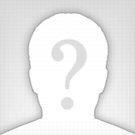 Город: МоскваМоб. телефон: +7 (000) 000 00 00E-mail: xxxxxxxxxxx@gmail.comОсновные данные:Желаемая должность:Кредитный специалистОпыт работы: более 3 летАвтомобиль: нетВодительские права: естьГотовность к переезду: естьОпыт работы:2014 - 2016Магазин Малого КредитованияКредитный специалистОбязанности:Поступление и списание ОС, НМА, ТМЦДокументы реализации (счета-фактуры, ТОРГ-12, акты оказанных услуг)Начисление и выплата ЗПКлиент-банкКассовые операцииУчетная политика организацииАвансовые отчеты, командировкиАкты сверок, работа с контрагентами, заказчикамиНачисление налогов, сдача отчетов в налоговый орган, пенсионный фонд, ФСС, статистикуРабота с банками и проверяющими органамиСоставление отчетов для руководства компании по управленческому учетуОперации по работе отдела кадровОптимизация налогообложения2013 - 2014ОАО Альфа банкКредитный специалист Обязанности:Привлечение новых клиентовКонсультирование клиентов по банковским продуктам в точках продажАнализ первичной оценки кредитоспособности клиентаФормирование пакета документовФормирование отчётов по итогам выполненной работыВыполнение плановых показателейОбразование:2011 – 2016НГУЭУ Бизнес-колледж, Банковское делоПрофессиональные навыки:Презентабельная внешностьРазвитые навыки продажВысокие коммуникативные навыкиГрамотная речьУверенный пользователь: MS Office (Word, Excel, Outlook, Power Point), опыт работы с Интернетом (Internet Explorer, Opera, Google Chrome) и электронной почтой (Outlook Express), профессиональные программы: 1С:Предприятие 8.2, PayCrom.О себе:ВнимательностьРаботоспособностьЛегко осваиваю новоеОтветственностьВнимательностьДоброжелательность